RANDHIR KUMAREducational QualificationsSuccessfully Completed 2 years Diploma in Hotel management & catering technologySuccessfully completed +2 from Bihar state in Year 2009 from Govt.Successfully completed 10th from Bihar state in Year 2007 from Govt..Work Experience Royal M Hotel Abu Dhabi as a Bell Captain from 15/09/2018/ to present Saadiyat Rotana Resort and villa pre-opening hotel (19/11/2017 to 10/09/2018 as a bellman / concierge Downtown Rotana Bahrain as a Bellman Pre-Opening Hotel (16/11/2015 to 15/10/2017)Hyatt Regency Chennai India as a Bell Attendant (03/10/2011 to 30/10/2015)Hilton Chennai India as Housekeeping Attendant (28/03/ 2011 to 30/06/2011)Specialization Front office Bell Captain DeclarationI hereby declare that the above furnished information is absolute according to the records and to the best of my knowledge.Place: Abu Dhabi Date…/……/………			   (RANDHIR KUMAR)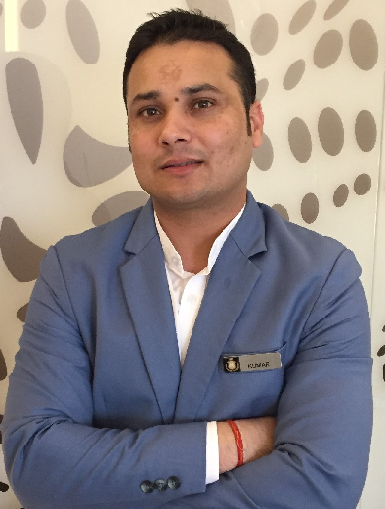 Email:randhirkumartaj@gmail.comContact Number: Mobile: +971506770501Address for Contact: Abu Dhabi Personal Data: Date of Birth  : 03-10-1992 Sex                 : Male Nationality     : Indian Marital Status : SingleLanguages known:(Mother Tongue underlined)English, HindiHobbies: Traveling, driving, Cricket etc…Skype id  : randhir.kumar746Objective       To work in a challenging environment that will expose me to new trends in the world of Tourism and Hospitality. Keeping me skilled to face new challenges and thereby motivating me to apply my skills and knowledge to attain the set goals. EducationCompleted 2yearDiploma in Hotel Management & catering technologyComputer KnowledgeM.S office.Internet.Opera ServicePersonal Skills	Comprehensive problem solving abilities.Organizing and managing capabilities.Willingness to learn and update myself with new methodologies & technologies.Positive attitude and team spirit.Good communication skill.Dedicated, focused, enthusiastic and hard working.Creativity.Reference                                   Abdulwahab Ghulam -Front Desk Manager- Downtown Rotana Hotel Bahrain 0097333610100Sulim Beltran Guest service managersulim.beltran@rotana.com